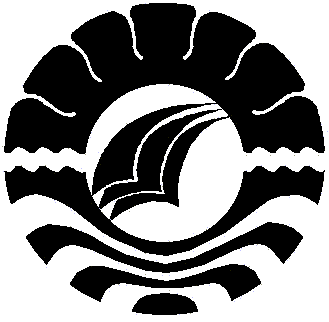 SKRIPSIKEMAMPUAN PENGUCAPAN KONSONAN DENTAL MELALUI FLANNEL ALFABET PADA MURID TUNARUNGUKELAS DASAR III DI SLB NEGERI MAKASSARDiajukan untuk Memenuhi Sebagian Persyaratan Guna Memperoleh GelarSarjana Pendidikan Pada Jurusan Pendidikan Luar BiasaStrata Satu Fakultas Ilmu PendidikanUniversitas Negeri MakassarOLEH:LILY ANDRIANINIM. 1345042002JURUSAN PENDIDIKAN LUAR BIASAFAKULTAS ILMU PENDIDIKANUNIVERSITAS NEGERI MAKASSAR2018PERNYATAAN KEASLIAN SKRIPSISaya yang bertandatangan di bawahini:Nama	:  Lily AndrianiNIM	:  1345042002Jurusan/Program Studi	:  Pendidikan LuarBiasaJudulSkripsi                          :	Kemampuan Pengucapan Konsonan Dental Melalui Flannel Alfabet pada Murid Tunarungu Kelas Dasar III di SLB Negeri02 MakassarDengan ini menyatakan bahwa skripsi yang saya tulis ini benar merupakan hasil karya saya sendiri. Sepanjang pengetahuan saya, karya ilmiah ini tidak berisi materi yang ditulis atau diterbitkan oleh orang lain, kecuali bagian-bagian tertentu yang saya ambil sebagai ancuan atau kutipan dengan mengikuti tata cara dan etika penulisan karyai lmiah yang telah ditentukan.Apabila dikemudian hari terbukti atau dapat dibuktikan bahwa skripsi ini hasil jiplakan atau mengandung unsur plagiat maka saya bersedia menerima sanksi atas perbuatan tersebut sesuai ketentuan yang berlaku.							Makassar, Mei 2018							Yang Membuat Pernyataan,								Lily Andriani1345042002MOTO DAN PERUNTUKKANSebuah pencarian akan di mulai dengan keberuntungan bagi sipemula,dan pencarian akan di akhiri dengan ujian berat bagi sipemenang.(Paulo Coelho)Bersama rasa syukurkepada Allah SWT, kuperuntukkankaryainiuntuk :Mamah dan bapak,saudara-saudaraku terima kasih atas curahan doa,kasih sayang,perhatian,semangat dan semua yang terbaik yang telah diberikan kepada saya,almamaterku UNM terimakasih telah memberikan tempat dan kesempatan kepada saya untuk menuntut ilmu serta semua anak berkebutuhan khusus seluruh duniaABSTRAKLily Andriani, 2018. “Kemampuan Pengucapan Konsonan Dental Melalui Flannel Alfabet pada Murid Tunarungu Kelas Dasar III di SLB 02 Makasaar” Skripsi. Dibimbing oleh Dra.Dwiyatmi Sulasminah,M.Pd dan Drs.Djoni Rosyidi,M.Pd. Jurusan Pendidikan Luar Biasa, Fakultas Ilmu Pendidikan. Universitas Negeri Makassar.Berdasarkan indentifikasi masalah dalam penelitian ini ditemukan salah satu murid tunarungu yakni murid ZH yang mengalami hambatan dalam pendengaran dan pengucapan. Masalah yang terjadi pada murid ZH yaitu banyak melakukan kesalahan pengucapan yang terletak pada pengucapan huruf konsonan dental.Rumusan masalah dalam penelitian ini adalah Bagaimanakah Flanel Alfabet dapat meningkatkan kemampuan pengucapan konsonan dental pada murid tunarungu kelas dasar III di SLB Negeri 02 Makassar?.Tujuan peneltian ini adalah untuk mengetahui penggunaan flanel alfabet dalam meningkatkan kemampuan pengucapan konsonan dental pada murid tunarungu kelas dasar III pada SLB Negeri 02 Makassar. Penelitian ini termasuk penelitian kuantitatif dengan jenis penelitian eksperimen. Metode penelitian yang digunakan adalah metode eksperimen dalam bentuk single subyek research (SSR) dengan desain A-B-A. Subjek dalam penelitian ini adalah seorang murid Tunarungu kelas dasar III di SLB Negeri 02 Makassar. Tehnik pengumpulan data yang digunakan adalah tes perbuatan. Penelitian ini menggunakan teknik analiis single subyek research (SSR) yaitu analisis deskriptif dalam kondisi dan antar kondisi yang disajikan dengan grafik,baseline I mengajarkan pengucapan konsonan dental tanpa menggunakan flannel alphabet,Intervensi,mengajarkan dengan menggunakan flannel alphabet,BaselineII, mengajarkan penggunaan konsonan dental huruf dengan menggunakan flannel alfabet. Hasil penelitian ini menunjukkan bahwa Flanel alphabet dapat meningkatkan kemampuan pengucapan konsonan dental pada subjek ZH murid tunarungu kelas dasar III di SLB Negeri 02 Makassar. Hal ini ditunjukkan dengan peningkatan pada setiap fase, yaitu pada fase baseline 1 tanpa adanya tindakan diperoleh nilai yang berada pada kategori kurang dan setelah diberi intervensi berupa Flannel Alfabet, kemampuan pengucapan konsonan dental dalam membaca kata subjek menunjukkan peningkatan namun nilai yang diperoleh masih berada pada kategori kurang, selanjutnya pada fase baseline 2 yaitu setelah penggunaan Flannel Alfabet dan tanpa diberikan intervensi, kemampuan pengucapan pengucapan konsonan dental dalam membaca kata subjek meningkat dan berada pada kategori Cukup. Kesimpulan dari penelitian ini yaitu Flanel Alfabet dapat meningkatkan  kemampuan pengucapan konsonan dental pada murid tunarungu kelas dasar III di SLB Negeri 02 MakassarPRAKATAPuji syukur penulis panjatkan kehadirat Allah SWT yang telah melimpahkan rahmat serta hidayah-Nya, sehingga penulis dapat menyelesaikan skripsi yang berjudul “Kemampuan pengucapan konsonan dental melalui flannel alphabet pada murid Tunarungu kelas Dasar III di SLB 02 Makassar dapat diselesaikan dengan baik dan lancar. Walaupun demikian penulis menyadari bahwa masih terdapat kekurangan dalam penulisan ini, baik redaksi kalimatnya maupun sistematika penulisannya. Namun harapan penulis, skripsi ini dapat memberikan informasi demi terciptanya pembelajaran yang bermakna di dalam kelas.Skripsi ini dapat diselesaikan atas bantuan dari berbagai pihak yang tak bosan-bosannya membimbingn, mengarahkan serta memberi petunjuk. Oleh karena itu sepantasnyalah pada kesempatan ini disampaikan penghormatan dan penghargaan yang setinggi-tingginya kepada ibu Dra. Dwiyatmi Sulasminah, M.Pd sebagai pembimbing I dan bapak Drs. Djoni Rosyidi, M.Pd sebagai pembimbing II yang dengan sabar meluangkan waktu, tenaga, dan pikiran untuk memberikan bimbingan dan pengarahan selama penyusunan skripsi, semoga Allah SWT melimpahkan rahmat dan hidayah-Nya sepanjang hidupnya. Demikian pula segala bantuan yang penulis peroleh dari segenap pihak selama di bangku perkuliahan sehingga penulis merasa sangat bersyukur dan mengucapkan banyak terima kasih kepada :Prof. Dr. Husain Syam, M.Pd Rektor Universitas Negeri Makassar yang telah memberikan kesempatan bagi penulis untuk menempuh pendidikan di perguruan tinggi Universitas Negeri Makassar pada Program Studi Pendidikan Luar Biasa Fakultas Ilmu Pendidikan.Dr. Abdullah Sinring, M.Pd. sebagai Dekan; Dr. Abdul Saman, M.Si Kons sebagai PD I; Drs. Muslimin, M.Ed sebagai PD II; Dr. Pattaufi, M.Si sebagai PD III dan Dr. Parwoto, M.Pd sebagai PD IV FIP UNM, yang telah memberikan layanan akademik, adiministrasi, dan kemahasiswaan selama proses pendidikan dan penyelesaian studi.Dr. Mustafa, M.Si, Drs. H. Syamsuddin, M.Si dan Dr. Usman, M.Si masing–masing sebagai Ketua, Sekertaris dan kepada Ketua Lab. PLB FIP UNM, yang telah memberikan ijin dan kesempatan menyusun Tugas Akhir Skripsi. Bapak dan ibu dosen khususnya di jurusan Pendidikan Luar Biasa dan pada umumnya dosen Fakultas Ilmu Pendidikan Universitas Negeri Makassar yang telah mendidik dan memberikan ilmu pengetahuan.Drs. H .Ahmad, MM selaku kepala sekolah SLB 02 Negeri Makassar yang telah memberikan izin penelitian, informasi, dan kemudahan dalam penelitian.Rosbiati, S.Pd ,M,Pd selaku guru kelas III serta seluruh guru di SLB Negeri 02 Makassar,terimah kasih atas segala inspirasi, kerja sama, bantuan dan kesediaannya dalam memberikan informasi, masukan serta bimbingan selama peneliti melakukan penelitian.Teristimewa kepada kedua orang tuaku,Syamsul bachri dan Nurhama yang tidak pernah berhenti mendoakan, mendukung, menyediakan fasilitas yang saya butuhkan, serta selalu menjadi semangat dalam penyelesaikan tugas akhir skripsi ini. Atas segala jerih payah bapak dan pengorbanan mama yang tak terhingga, semoga ALLAH melimpahkan rahmat dan hidayah untuk mama dan bapak.Teman-teman seperjuanganku di Pendidikan Luar Biasa angkatan 2013 yang tidak dapat peneliti sebutkan satu persatu, terima kasih atas kebersamaan dan kekeluargaannya. Sahabat- sahabatku yolanda, Azmi, Risal, Indah, Rani, sulvi,terima kasih atas saran dan motivasi yang telah diberikan kepada saya.Semua pihak yang telah memberi dukungan dan motivasi yang tidak dapat penulis sebutkan satu persatu.Semoga segala bantuan dan partisipasi yang telah diberikan kepada penulis menjadi amal baik dan mendapat balasan dari Allah SWT. Harapan penulis, semoga skripsi ini dapat bermanfaat bagi banyak pihak.Makassar,  Mei 2018	Peneliti,Lily Andriani1345042002DAFTAR ISI									HalamanHALAMAN JUDUL				PERSETUJUAN PEMBIMBING							iiPENGESAHAN UJIAN SKRIPSI							iiiPERNYATAAN KEASLIAN SKRIPSI						ivMOTTO DAN PERUNTUKAN							vABSTRAK										viPRAKATA										viiDAFTAR ISI										xiDAFTAR GAMBAR									xiiiDAFTAR TABEL									xivDAFTAR GRAFIK									xvDAFTAR LAMPIRAN							           xviBAB  I	   PENDAHULUANLatar Belakang								1Rumusan Masalah								4Tujuan Penelitian								5Manfaat Penelitian								6BAB II TINJAUAN PUSTAKA, KERANGKA PIKIR, DAN PERTANYAAN PENELITIANKajian Pustaka								7Kerangka Pikir								21Pertanyaan Penelitian							23BAB III  METODE PENELITIANPendekatan dan Jenis Penelitian						24Variabel Penelitian	dan Desain Penelitian					25Defenisi Operasional			27		Subjek Penelitian								28Teknik Pengumpulan Data							29Teknik Analisis Data							33BAB IV  HASIL DAN PEMBAHASAN PENELITIANData dan Subjek Penelitian							38Hasil Penelitian								40Analisis Data								45Pembahasan Penelitian							62BAB V   KESIMPULAN DAN SARANKesimpulan									65Saran									66DAFTAR PUSTAKA									67LAMPIRAN										68RIWAYAT HIDUP								          110DAFTAR GAMBARGambar			Judul				Halaman2.2			Skema Kerangka Pikir			233.1 			Prosedurdesain A-B-A			26DAFTAR TABELDAFTAR GRAFIKDAFTAR LAMPIRANTabel4.14.24.34.44.54.64.74.84.94.104.114.124.134.14 4.15JudulData Skor Kemampuan Pengucapan Konsonan DentalData hasil fase baseline 1 (A1), fase intervensi (B), dan fase baseline2 (A2)Panjang KondisiEstimasi Kecenderungan ArahKondisi Kecenderungan StabilitasKondisi Kecenderungan Jejak Data Level Stabilitas Dan RentangPerubahan Level Data Rangkuman Hasil Analisis Visual Dalam KondisiJumlah Variabel Yang DiubahPerubahan Kecenderungan Arah Dan EfeknyaPerubahan Kecenderungan StabilitasPerubahan Level Data Persentase OverlapRangkuman Hasil Analisis Visual AntarKondisiHalaman4343464852535354545555565759               60Grafik4.14.24.34.44.54.64.74.8JudulGrafik Data Kemampuan Pengucapan Konsonan Dental Secara KeseluruhanGrafik Estimasi Kecenderungan Arah Kemampuan Pengucapan Konsonan Dental SubjekGrafik Kecenderungan Stabilitas Fase Baseline1 (A1)Grafik Kecenderungan Stabilitas Fase Intervensi (B)Grafik Kecenderungan Stabilitas Fase Baseline 2 (A2)Grafik Data Overlap(A1)/(B)Grafik Data Overlap (B)/ (A2)Grafik Mean Level Kemampuan Pengucapan Konsonan DentalHalaman         45                    47          49          50          51          58         59          61Lampiran12345678JudulPetikan KurikulumKisi-Kisi Instrumen PenelitianRencana Pembelajaran IndividualLembar Penilaian Fase Baseline 1Lembar Penilaian Fase IntervensiLembar Penilaian Fase Baseline 2Dokumentasi PenelitianPersuratanHalaman7980      82      8892  100    104106